Publicado en Ciudad de México el 01/09/2020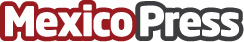 Dolor en dientes síntoma de enfermedades graves en el organismo por especialistas de La Clínica Dental Dolor de dientes síntoma de personas que padecen hipertensión (ESANUT). Estrés puede ocasionar perdida de dientes si no se atiende a tiempo (UNAM). El 90% de los mexicanos padece problemas de gingivitis (ADM)Datos de contacto:Ricado Troncoso Comunidad mexicana enfocada en crear una experiencia diferente al visitar el dentista  dentista 5559254229Nota de prensa publicada en: https://www.mexicopress.com.mx/dolor-en-dientes-sintoma-de-enfermedades Categorías: Medicina Sociedad Infantil Ciudad de México Odontología Bienestar http://www.mexicopress.com.mx